Psyc 2314.212  Lifespan Growth and Development (Hybrid)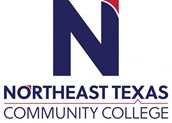 Course Syllabus: Spring 2020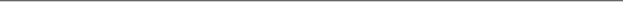 “Northeast Texas Community College exists to provide personal, dynamic learning experiences empowering students to succeed.”Instructor: Dr. Karyn SkaarOffice: H128APhone: 903.434.8293Email: kskaar@ntcc.ecuThis syllabus serves as the documentation for all course policies and requirements, assignments, and instructor/student responsibilities.Information relative to the delivery of the content contained in this syllabus is subject to change. Should that happen, the student will be notified.Course Description: Three hours of lecture each week.Life-Span Growth and Development is a study of social, emotional, cognitive and physical factors and influences of a developing human from conception to death.Prerequisite(s): NoneRequired Instructional Materials:  Berk, L.E. (2018). Development through the Lifespan, 7th ed. Pearson.Publisher:	Pearson					ISBN Number: 978-0-13-441969-5Optional Instructional Materials: NoneStudent Learning Outcomes:  Describe the stages of the developing person at different periods of the life span from birth to death.Discuss the social, political, economic, and cultural forces that affect the development process of the individual.Identify factors of responsible personal behavior with regard to issues such as sexual activity, substance abuse, marriage and parenting.Explain the biosocial, cognitive and psychological influences throughout the lifespan as an ongoing set of processes, involving both continuity and change.Describe the different developmental perspectives of the major theories of development (i.e. cognitive, learning, humanistic, and psychodynamic).Identify examples of some of the cultural and ethnic differences that influence development throughout the lifespan.Discuss the various causes or reasons for disturbances in the developmental process.Evaluation/Grading Policy: There will be 2 quizzes and 4 exams over the textbook chapters:  All quizzes and exams will be online in a multiple-choice format with possibly one essay question on each.  If you should miss an exam or quiz, there will be no make-up.  The first quiz will cover chapters 1 and 2 and will be worth 50 points. The second quiz will cover chapter 19 and will be worth 50 points. The regular exams and final exam will each count 100 points.  The final exam is optional. The final exam will be comprehensive and may be taken to replace the score on one previous exam.  Dates listed on calendar.There will be 4 empirical data sets that as a class you will generate by answering survey questions. Individually you will be responsible for analyzing, graphically depicting and discussing the importance of the data as it impacts development.  Each empirical data set will be worth 25 points.  These papers should be typed, double spaced, written in 3rd person, in complete sentences and cited correctly.  You may hand draw the graphs. Papers will be submitted online through Turnitin.  Dues dates are listed on the calendar. Late papers will lose 20 percentage points and will not be accepted later than 1 week after the due date.  Always put your section on every paper submitted.There will be three Observations papers each will be worth 100 points.  One observation paper from each pair: either infancy or toddlerhood (ch. 4, 5 & 6), either early childhood (ch. 7 & 8) or middle childhood (ch. 9 & 10), either adolescence (ch. 11 & 12) or early adulthood (ch. 13 & 14), and either middle adulthood (ch. 15 & 16) or late adulthood (ch. 17 & 18). If you write all 4 papers, I will only count the 3 highest scores toward your total points. These papers should be typed, double spaced, written in 3rd person, in complete sentences and cited correctly.  Papers will be submitted online through Turnitin.  Dues dates are listed on the calendar. Late papers will lose 20 percentage points and will not be accepted later than 1 week after the due date.  Always put your section on every paper submitted.APA format is different from MLA! If, in any section of a written paper, you give information that comes from written source, you must use in-text citations and reference in the APA format.  Sources, which are cited in the text, must also be referenced at the end of the paper on your References page. You will find an APA PowerPoint outlining the rules you will need to know for this class in blackboard.  There will be self-improvement grades: Syllabus quiz worth 10 points, APA Quiz worth 16 points, Zoom visit to review first Quiz worth 5 points, Zoom visit to review each of the 4 exams worth 5 points (20 pts total), Zoom visit to review first Observation Papers and first empirical data set worth 5 points each (all reviews should be completed within 1 week of grade being posted on Blackboard), and a comprehensive quiz worth 30 points. And 9 free points to make 100 total points.Grades will be computed as follows:	Three Observations:	= 300 points	Four exams:		= 400 points	2 quizzes:                    = 100 points	Self-improvement:       = 100 points	Empirical data sets:      = 100	 pointsThe grading scale below will be used to determine your final grade. In general, a course grade of a "C" represents an acceptable level of work. A course grade of "B" represents substantial effort and achievement. It is clearly a grade for the better than average product and effort. An "A" is awarded only in the case of both outstanding efforts and quality in the required products. The grades will be awarded on the following basis: Points	Percentage 	Letter Grade900-1000   	90-100%		=  “A”800-899   	80-89%		=  “B”700-799   	70-79%		=  “C”600-699   	60-69%		=  “D”Below 600	below 60% 		= “F”If you have 12 credit hours, earn a “B” or better average in your psychology course(s) and your cumulative GPA is 3.25 or higher, you will qualify for membership in Psi Beta, which is the National Honor Society in Psychology.  Ask me about the qualifications and what Psi Beta does here on our campus. Minimum Technology Requirements:  ComputerRequired Computer Literacy Skills: Word and Data Processing skillsCourse Structure and Overview: This is a Hybrid class which means class meets in person once a week and all other instruction is done online via the learning management system BLACKBOARD. In class meetings will be reserved for students’ questions and concerns, class activities and discussions.  Students are expected to complete all the readings of the required e-book chapters, watch the lecture videos for each chapter, read and review PowerPoint presentations, complete and turn in assignments online. We will cover all 19 chapters in the textbook.  You will see the reading and assignments are divided into 6 units in Blackboard.  The calendar is divided into 16 weeks.  Under each week there are up to 3 sections: Outside/Before class, Online, and In Class.  The section Outside /Before class lists what assignments you are expected to do on your own time prior to class.  The Online section generally lists due dates for assignments, quizzes and exams. The In Class section is a time for you to raise any questions about the readings or lectures, discuss any concerns about the class, and possibly prepare and work on assignments. This course requires daily computer and internet access. You should expect to spend no less than 9 hours a week in this course. Pay close attention to deadlines for all assignments. Technical difficulties are no excuse for late assignments. YOU CANNOT PASS THIS COURSE WITH OUT COMPLETING THE ASSIGNMENTS! Please complete the assigned reading(s), video(s), PowerPoint(s) BEFORE that class.  Expect to read everything more than once!  It is a good idea to attempt assignments before class, so you know what you need help with!Plan to participate in class and be interested in the subject matter.  It is always a good idea to smile and have a positive attitude in class.  Come to class prepared and ready to be an active learner.Earning the grade and learning should go hand-in-hand.  A ZERO WILL BE GIVEN FOR ANY WORK THAT IS PLAGIARIZED.  A ZERO WILL ALSO BE GIVEN FOR COLLUSION AND COPYING OF ANOTHER’S WORK. The syllabus quiz and acknowledgement form at the end of the syllabus must be completed and turned in or you will be dropped from the class.Communications: NTCC email is the official form of communication used by the college.  Emails will be responded to with 24 hours.  If you do not receive a response within 24 hours, then the email was not received. When you email the professor, include your class and section number in the subject line.  I will also post reminder information through blackboard announcements.Institutional/Course Policy:Due to COVID-19 no grade will be attached to attendance. The textbook, video recorded chapter lectures, MindTap assignments, instructions for written assignments, exams, quizzes, and even recordings of each in person class will be found online.  If for any reason you need to be absent from class, please notify the instructor as a courtesy.  Because you will have access to all materials online, you are responsible for all material provided.Students are always expected to be respectful toward classmates and professor!  Review Student Conduct in the Student Handbook.  It is the student’s responsibility to check Blackboard for important information/announcements regarding the course.  Students should be working on course material via Blackboard every week.  Do not wait until the last minute to complete and submit assignments in case of technology issues.   Recorded materials may only be used by the student to aid in the completion of requirements for the course. Recorded content remains the property of NTCC and may not be duplicated for distribution and may not be sold to another party or uploaded to the internet. Anyone who wishes to withdraw from class must take the responsibility to formally drop with the Registrar; otherwise a failing grade will be given if you just stop attending.  You should consult with me about your grade before withdrawing.  At any time, you are concerned about your grade, please talk with me.   Minimum Technology Requirements:  You must have access to a computer to take this course.  Your computer needs to have Windows XP SP3 or later or MAC OS X10.3 or higher.  You will need Office 2003 or higher, and you will need broadband internet access.  You can check your operating system by right clicking on the My Computer icon on the home screen.  You can check your word processing program by going to Start and clicking on All Programs.  You will find your Office program there.   As a student, you can download Microsoft Office for free. Required Computer Literacy Skills: As student in a hybrid course, you will have a much different "classroom" experience than a traditional student. Students should be comfortable with and possess the following skill sets: 1. Self-discipline 2. Problem solving skills 3. Critical thinking skills 4. Enjoy communication in the written word.In order to be successful in this course, students should minimally possess the following technical skills: 1) The ability to properly use email, attach documents to email, and open, download, and save attachments 2) The ability to properly update personal computer settings 3) The ability to properly utilize online help when needed 4) The ability to properly use a word processing application 5) The ability to properly print an electronic file to a printer 6) The ability to properly submit files in the Blackboard assignment windows 7) The ability to properly save documents in a .docx or .pdf format and save in an electronic form in multiple places, e.g. computer hard drive, portable flash drive, cloud storage, etc. 8) The ability to properly connect to a broadband internet system 9) The ability to properly search for and locate information on the internet10) The ability to properly scan documents for electronic submission.  NOTE:  Free mobile phone applications are available that can substitute for a scanner.  Scanned assignments must be submitted in pdf format through Blackbaord.Alternate Operations During Campus Closure and/or Alternate Course Delivery RequirementsIn the event of an emergency or announced campus closure due to a natural disaster or pandemic, it may be necessary for Northeast Texas Community College to move to altered operations. During this time, Northeast Texas Community College may opt to continue delivery of instruction through methods that include, but are not limited to: online through the BlackBoard Learning Management System, online conferencing, email messaging, and/or an alternate schedule.  It is the responsibility of the student to monitor NTCC’s website (http://www.ntcc.edu/) for instructions about continuing courses remotely, BlackBoard for each class for course-specific communication, and NTCC email for important general information.Additionally, there may be instances where a course may not be able to be continued in the same delivery format as it originates (face-to-face, fully online, live remote, or hybrid).  Should this be the case, every effort will be made to continue instruction in an alternative delivery format.  Students will be informed of any changes of this nature through email messaging and/or the BlackBoard course site.NTCC Academic Honesty/Ethics Statement:NTCC upholds the highest standards of academic integrity. The college expects all students to engage in their academic pursuits in an honest manner that is beyond reproach using their intellect and resources designated as allowable by the course instructor. Students are responsible for addressing questions about allowable resources with the course instructor. Academic dishonesty such as cheating, plagiarism, and collusion is unacceptable and may result in disciplinary action. This course will follow the NTCC Academic Honesty and Academic Ethics policies stated in the Student Handbook.  Refer to the student handbook for more information on these subjects.ADA Statement:It is the policy of NTCC to provide reasonable accommodations for qualified individuals who are students with disabilities. This College will adhere to all applicable federal, state, and local laws, regulations, and guidelines with respect to providing reasonable accommodations as required to afford equal educational opportunity. It is the student’s responsibility to request accommodations. An appointment can be made with the Academic Advisor/Coordinator of Special Populations located in Student Services and can be reached at 903-434-8264. For more information and to obtain a copy of the Request for Accommodations, please refer to the special populations page on the NTCC website.  Family Educational Rights and Privacy Act (FERPA):The Family Educational Rights and Privacy Act (FERPA) is a federal law that protects the privacy of student education records. The law applies to all schools that receive funds under an applicable program of the U.S. Department of Education. FERPA gives parents certain rights with respect to their children’s educational records. These rights transfer to the student when he or she attends a school beyond the high school level. Students to whom the rights have transferred are considered “eligible students.” In essence, a parent has no legal right to obtain information concerning the child’s college records without the written consent of the student. In compliance with FERPA, information classified as “directory information” may be released to the general public without the written consent of the student unless the student makes a request in writing. Directory information is defined as: the student’s name, permanent address and/or local address, telephone listing, dates of attendance, most recent previous education institution attended, other information including major, field of study, degrees, awards received, and participation in officially recognized activities/sports.Tentative Course Timeline (*note* instructor reserves the right to make adjustments to this timeline at any point in the term): CalendarWeek 1:   Syllabus and Chapter 1 (History, Theory, and Research Strategies)Week 2:   Chapter 2 (Genetic and Environmental Foundation)Week 3:   Chapter 3 (Prenatal Development, Birth, and the NewbornWeek 4:   Chapter 4 (Physical Development in Infancy and Toddlerhood)    Chapter 5 (Cognitive Development in Infancy and Toddlerhood)Week 5:    Chapter 6 (Emotional and Social Development in Infancy and ToddlerhoodWeek 6:    Chapter 7 (Physical and Cognitive Development in Early Childhood)	     Chapter 8 (Emotional and Social Development in Early Childhood)Week 7:    Chapter 9 (Physical and Cognitive Development in Middle Childhood)	     Chapter 10 (Emotional and Social Development in Middle Childhood)Week 8:  Week 9:   Chapter 11 (Physical and Cognitive Development in Adolescence)	     Chapter 12 (Emotional and Social Development in Adolescence)Week 10:  Chapter 13 (Physical and Cognitive Development in Early Adulthood)	     Chapter 14 (Emotional and Social Development in Early Adulthood)Week 11:  Week 12:  Chapter 15 (Physical and Cognitive Development in Middle Adulthood)	     Chapter 16 (Emotional and Social Development in Middle Adulthood)Week 13:  Chapter 17 (Physical and Cognitive Development in Late Adulthood)	     Chapter 18 (Emotional and Social Development in Late Adulthood)Week 14:  ThanksgivingWeek 15:  Chapter 19 (Death, Dying, and Bereavement)Week 16:  FinalSyllabus Quiz				 What is your class and section number?   Psyc ______.____ Exams and quizzes will be taken ____________ and be in __________ format. If you take the optional final exam, it will replace ______________________________. List the two types of written assignments.  _________________________ and _____________________.Do your papers have to be typed and double-spaced?				Yes      NoHow many points will you lose if you do not turn in the (4) empirical data sets?  ___________If you write four observation papers, the highest ____ scores will count.What is the penalty for turning in papers late? ______________________What is the latest a late paper will be accepted?  ____________________When you email your professor include _______________ and ___________________	 in the subject line.	*Upload a completed copy of this quiz (this page only) to Blackboard in Unit 1 via TURNITIN by Thursday, September 3, for a self-improvement grade.My signature below indicates that I have read the syllabus and understand the requirements of this class.  I understand that it is in my best interest to attempt all assignments and discuss in person with the professor anything I do not understand._________________________Print Name_________________________SignatureOffice HoursMondayTuesdayWednesdayThursdayFridayOnlineOffice Hours9:30am-12:20pmZoom